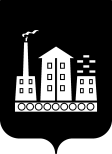 АДМИНИСТРАЦИЯ ГОРОДСКОГО ОКРУГА СПАССК-ДАЛЬНИЙ  ПОСТАНОВЛЕНИЕ14 сентября 2020 г.             г. Спасск-Дальний, Приморского края                    № 448-паО внесении изменений в постановление Администрации  городского округа Спасск-Дальний   от 25 сентября 2013 г. № 695-па «О комиссии по соблюдению требований к служебному поведению  муниципальных служащих и урегулированию конфликта интересов» 	В соответствии  с Указом Президента Российской Федерации от 01 июля       2010 г. № 821 «О комиссиях по соблюдению требований к служебному поведению федеральных государственных служащих и урегулированию конфликта интересов»,  Уставом городского округа Спасск-Дальний, в связи с кадровыми изменениями, Администрация городского округа Спасск-ДальнийПОСТАНОВЛЯЕТ:1.  Внести в постановление Администрации городского округа Спасск-Дальний  от 25 сентября 2013 г. № 695-па «О комиссии  по соблюдению требований к служебному поведению муниципальных служащих  и урегулированию конфликта интересов» (в редакции постановлений от  13 января 2014 г. № 5-па, от 02 февраля 2015 г. № 57-па, от  30 марта 2015 г. № 207/1, от 14 июля 2015 г. № 439-па, от            24 апреля 2017 г. № 185-па, от 05 февраля 2018 г. № 52-па, от 22 апреля 2018 г.          № 156/1-па), следующие изменения:  1.1. ввести в состав комиссии по соблюдению требований к служебному поведению муниципальных служащих  и урегулированию конфликта интересов:1.2. вывести из состава комиссии Забродину Ю.В.2. Административному управлению (Моняк) обнародовать настоящее постановление на официальном сайте городского округа Спасск-Дальний.	3.  Контроль за исполнением настоящего постановления возложить на  заместителя главы Администрации, руководителя аппарата Администрации  городского округа Спасск-Дальний     Богинского Е.Э.Исполняющий обязанности главыгородского округа Спасск-Дальний		     			              А.К. Бессонов«Левченко Анастасия Александровна-начальник правового управления Администрации городского округа Спасск-Дальний»;